VABILO NA POHOD S SVETILKAMI    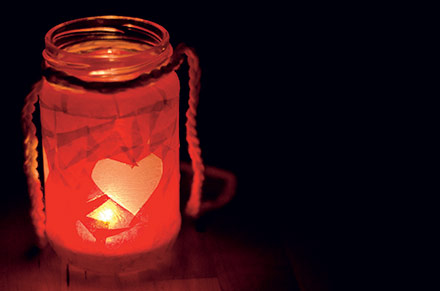 Spoštovani starši,še nekaj  dni nas loči, ko bomo  stopili  v praznični mesec december, zato vas                       v sredo, 5. 11. 2018  ob 16.45. uri,  vabimo na POHOD S SVETILKAMI. Zberemo se pred vrtcem, prižgemo svetilke in se odpravimo na kratek pohod do gozda in nato nazaj na MIKLAVŽEV SEJEM. Lepo povabljeni,                                                              Vaši otroci in strokovne delavke vrtca